Publicado en Zaragoza el 02/12/2019 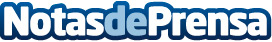 Ahorrar en la factura de la luz es posible con las ventanas y puertas de aluminio de Aluvidal Mantiene sus cualidades intactas, brinda un excelente aislamiento térmico, proporciona un considerable ahorro económico con el paso del tiempo… Estas son solo algunas de las ventajas que proporcionan las puertas y ventanas de aluminioDatos de contacto:Aluvidal976 165 892  Nota de prensa publicada en: https://www.notasdeprensa.es/ahorrar-en-la-factura-de-la-luz-es-posible-con Categorias: Bricolaje Inmobiliaria Interiorismo Construcción y Materiales http://www.notasdeprensa.es